Department of Treaty, Aboriginal & Torres Strait Islander Partnerships, Communities and the ArtsCommunity Recovery Hotline	1800 173 349General Enquiries	13 74 68Department of Child Safety, Seniors & Disability ServicesDisability Services General Enquiries	13 74 68Disability Services Regional Office	07 4048 9900General SupportAustralian Red Cross	1800 733 111Gambling Help Line	1800 858 858Seniors Enquiry Line	1300 135 500AccommodationCairns Homelessness Service Hub	07 4046 8050Employment / IncomeCentrelink – Australian Apprenticeships	13 36 33Centrelink – Employment Services	13 28 50Centrelink – Older Australians Line	13 23 00Employment Services Information	1800 464 800Family Assistance Office	13 61 50Farmer Assistance Hotline	13 26 16Medicare – General Enquiries	13 20 11National Customer Service Line	13 62 68National Debt Helpline	1800 007 007Services Australia Information Services	13 24 68UnitingCare Community Financial Care Line		1800 007 007Legal & AdvocacyAustralian Financial Complaints Authority	1800 367 678Basic Rights Queensland	1800 358 511Insurance Council of Australia	insurancecouncil.com.auLegal Aid Queensland	1300 651 188Office of Fair Trading	13 74 68Residential Tenancies Authority	1300 366 311Business / Primary ProducerDepartment of Agriculture & Fisheries – General Enquiries		13 25 23Queensland Rural & Industry Development Authority		1800 623 946Health / Mental HealthAustralian Red Cross	1300 554 419Beyond Blue Info Line	1300 224 636DV Connect Mensline	1800 600 626DV Connect Womensline	1800 811 811Kid’s Help Line	1800 551 800Lifeline Telephone Counselling	13 11 14Mensline Australia	1300 789 978Parentline	1300 301 300Queensland Health – 13HEALTH	13 43 25 84Relationships Australia	1300 364 277St Vincent de Paul Society Queensland – Statewide Assistance	1800 846 643 Local Support AgenciesCairnsAct for Kids	13 32 64Cairns Community Legal al Centre	07 4031 7688Centacare FNQ	07 4044 0130Centacare Multicultural Services	07 4242 1058Hambledon House Community Centre	07 4037 2874Manoora Neighbourhood Centre	0414 411 378Marlin Coast Neighbourhood Centre	07 4055 6440UnitingCare	07 4032 6800Wuchopperen Health Service	07 4080 1000YarrabahGurriny Yealamucka Health Service	07 4056 9120Wujal WujalWujal Wujal Community Care	07 4083 9126Hope ValeHope Vale Wellbeing Centre	07 4212 8200DouglasMossman Gorge Wellbeing Centre	07 4084 4800Mossman Support Services	07 4098 2836Port Douglas Community Services Network		07 4099 5518Women’s Centre FNQ	07 4051 9366Cook ShireCoen Wellbeing Centre	07 4212 7300Coen RFDS General Practice Service	07 4060 1166Cooktown District Community Centre	07 4069 6098KowanyamaAtharpuch Family Centre	07 4037 7340PormpuraawPormpur Paanthu Aboriginal Corporation	07 4060 4260AurukunAurukun Wellbeing Centre	07 4220 6200Lockhart RiverLockhart River Community Services	07 4060 7361WeipaWeipa Community Care Association	07 4069 9272NapranumCharkil Om Primary Health Care Centre	07 4037 7310MapoonMapoon Primary Health Care Centre	07 4082 9400Northern Peninsula AreaNPA Family & Community Services Corporation Healing Centre	07 4212 2300NPA Family Wellbeing Service	07 4212 2200Torres StraitMura Kosker Sorority Inc	07 4069 1662Council ContactsAurukun Aboriginal Shire Council	07 4060 6800Cairns Regional Council	07 4044 3044Cook Shire Council	07 4069 5444Douglas Shire Council	07 4099 9444           Hope Vale Aboriginal Shire Council	07 4083 8000Kowanyama Aboriginal Shire Council	07 4083 7100Lockhart River Aboriginal Shire Council	07 4060 7144Mapoon Aboriginal Shire Council	07 4082 5213Napranum Aboriginal Shire Council	07 4090 5600Northern Peninsula Area Regional Council	07 4090 4100Pormpuraaw Aboriginal Shire Council	07 4060 4600Torres Shire Council	07 4069 1336Torres Strait Islands Regional Council	07 4034 5700Weipa Town Authority	07 4030 9400Wujal Wujal Aboriginal Shire Council	07 4083 9101Yarrabah Aboriginal Shire Council 	07 4056 9120Other SupportDisability & Community Care	13 74 68NDIS	1800 800 110Policelink	13 14 44RSPCA	1300 264 625SES Flood / Storm Emergency	13 25 00Telephone Interpreting Service	13 14 50Commonwealth Government AssistanceAustralian Government information on help available in an emergency:www.humanservices.gov.au/customer/themes/help-in-an-emergencyQueensland Government AssistanceFurther information is available at www.qld.gov.au/community/disasters-emergencies/recovery-after-disaster or by phoning the Community Recovery Hotline 1800 173 349.Follow us on Facebook @RecoveryQLD 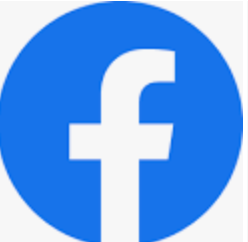 Useful LinksGIVITwww.givit.org.auSchool Closuresclosures.qld.edu.auDisasters & AlertsThe central hub for the latest information on disasters and alerts in Queensland: www.qldalert.comQLD Government Disaster Management WebsiteThis website contains warning and alerts, get ready information, and key contacts for disasters and emergencies: www.disaster.qld.gov.auCurrent DisastersInformation about current disasters in Queensland and activated areas: www.qld.gov.au/community/disasters-emergencies/current-disastersSupportInformation about financial, business, and personal and family support available to people affected by a disaster: www.qld.gov.au/community/disasters-emergencies/supportRecovery after a DisasterInformation about cleaning up, making an insurance claim, replacing documents, and volunteering: www.qld.gov.au/community/disasters-emergencies/recovery-after-disasterMy Useful Contacts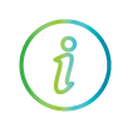 